3GPP TSG-RAN WG3 #116                                                                                R3-223694						E-meeting, 9-19th, May, 2022Agenda Item:	9.1.8.1Source:	CMCC (moderator)Title:	Summary of offline discussion on Sidelink relay CorrectionsDocument for:	DiscussionIntroductionThis contribution provides the summary of the following email discussion,CB: # SR1_Corrections- Whether to configure Uu RLC channel in UE CONTEXT SETUP procedure of Relay UE?- Correction for 5G ProSe UE PC5 Aggregate Maximum Bit Rate IE, to define a new IE or to change ASN.1? Whether to modify the definition for NR UE Sidelink Aggregate Maximum Bit Rate IE in NG/Xn/F1?  - The definition of PC5 RLC channel ID, per remote UE or per relay UE? The value of maxnoofPC5RLCChannels? - Whether to add a container pointing to SL-PathSwitchConfig in Path Switch Configuration IE? - Whether to add PC5 low layer configuration IE in DU to CU RRC Information IE? - Check other phase2/3 details - Capture agreements and provide CRs if agreeable(CMCC - moderator)Summary of offline disc R3-223694Phase 1: To collect views on the proposals and try to make agreements. Please provide your feedback by 23:59 UTC Thursday May 12th  to leave more time for CRsPhase 2: Check the proposals made in the phase I discussion, discuss the open points and work on the CRs. Please provide your feedback by 12:00 UTC Monday May 16th to leave more time for working on CRs.For the Chairman’s NotesPhase I proposals:Proposal 1:Keep the tabular as it and update ASN.1 to avoid the misalignment in TS 38.413 and TS 38.423.Proposal 2: Update ASN.1 as following{ ID id-FiveG-ProSeUEPC5AggregateMaximumBitrate	CRITICALITY ignore	TYPE AggregateMaximumBitrate			PRESENCE optional } Proposal 3: Keep existing IE for SL-PathSwitchConfig.Proposal 4: Include sl-RLC-ChannelToAddModList in DU to CU RRC Information IE.Proposal 5: The explanation of maxnoofPC5RLCChannels is per remote UE or per relay UE.Proposal 6: Agree the following corrections (A,C,E,F)  A: change undefined timer to T420 [11]C: Change “Uu RLC channel” and “PC5 RLC channel” to “Uu Relay RLC channel” and “PC5 Relay RLC channel” [4] [10]E: Add procedure description of “5G ProSe Authorized”, “5G ProSe UE PC5 Aggregate Maximum Bit Rate”, “5G ProSe PC5 Link Aggregate Bit Rate” [4]F: Add procedure description of “Updated Remote UE Local ID”[4]Proposal 7:  Taking the changes for step 30 in clause 8.19.1 and step 24 in clause 8.19.2, step 20 in clause 8.19.3 in contribution [1] as baseline for CR preparation.Proposal 8: Remove “During RRC connection establishment procedure of the U2N Relay UE, gNB may configure the U2N Relay UE with Uu RLC channel(s) for relaying of U2N Remote UE’s SRB0/1” in step 3 of TS 38.401 as in contribution [1].Proposal 9: Remove Uu RLC channel related description and bear mapping in UE context setup procedure in TS 38.473 as in contribution [2].Note: The moderator made the proposal following a large majority view, although some of them have not been achieved full consensus.Open points：The value of maxnoofPC5RLCChannelsSemantic description of Sidelink Configuration Container Whether the flowchart should be changed by terminating the step at relay UE rather than remote UE in step 30/24/20, to align with step 15/13/13?Size of Uu RLC Channel ID to align with RAN2?Discussion - Phase II Further check of the proposalsProposal 1:Keep the tabular as it and update ASN.1 to avoid the misalignment in TS 38.413 and TS 38.423.Proposal 2: Update ASN.1 as following{ ID id-FiveG-ProSeUEPC5AggregateMaximumBitrate	CRITICALITY ignore	TYPE AggregateMaximumBitrate			PRESENCE optional } Proposal 3: Keep existing IE for SL-PathSwitchConfig.Proposal 4: Include sl-RLC-ChannelToAddModList in DU to CU RRC Information IE.Proposal 5 : The explanation of maxnoofPC5RLCChannels is per remote UE or per relay UE.Proposal 6: Agree the following corrections (A,C,E,F)  A: change undefined timer to T420 [11]C: Change “Uu RLC channel” and “PC5 RLC channel” to “Uu Relay RLC channel” and “PC5 Relay RLC channel” [4] [10]E: Add procedure description of “5G ProSe Authorized”, “5G ProSe UE PC5 Aggregate Maximum Bit Rate”, “5G ProSe PC5 Link Aggregate Bit Rate” [4]F: Add procedure description of “Updated Remote UE Local ID” [4]Proposal 7:  Taking the changes for step 30 in clause 8.19.1 and step 24 in clause 8.19.2, step 20 in clause 8.19.3 in contribution [1] as baseline for CR preparation.Proposal 8: Remove “During RRC connection establishment procedure of the U2N Relay UE, gNB may configure the U2N Relay UE with Uu RLC channel(s) for relaying of U2N Remote UE’s SRB0/1” in step 3 of TS 38.401 as in contribution [1].Proposal 9: Remove Uu RLC channel related description and bear mapping in UE context setup procedure in TS 38.473 as in contribution [2].If any comment for proposals of phase I, please list it here, otherwise, no feedback is needed. Value of maxnoofPC5RLCChannelsWith the progress in phase I, majority companies support the explanation of maxnoofPC5RLCChannels is per remote UE or per relay UE. We further discuss the value of maxnoofPC5RLCChannels. Many companies clarified the value should be 512 as in TS 38.331.Question 1: Do you agree the maxnoofPC5RLCChannels should be 512? Sidelink Configuration Container IENo agreement has been achieved for the following change for TS 38.473 in phase I. we continue the discussion. Moderator copy the change here:9.3.1.264	Sidelink Relay ConfigurationThis IE provides information of a U2N Remote UE when accessing the network via a U2N Relay UE.Question 2: Do company agree the change for semantic description of Sidelink Configuration Container in contribution [11]? Flow chart alignment in TS 38.401With progress in phase I, we conclude that those steps (step 30/24/20 for SRBs and DRB and step 15/13/13 for SRB1) in TS 38.401 is for relay UE only. We need to further confirm whether the flowchart should be changed by terminating the step at relay UE rather than remote UE in step 30/24/20, to align with step 15/13/13?Question 3: Whether the flowchart should be changed by terminating the step at relay UE rather than remote UE in step 30/24/20, to align with step 15/13/13?  Uu RLC channel IDThis issue has not be discussed in phase I. Contribution [11] suggests the following change to align the range of Uu/PC5 RLC CH ID with RAN2.9.3.1.266	Uu RLC Channel IDThis IE uniquely identifies a Uu RLC channel for a L2 U2N Relay UE.Question 4: Do companies agree the change for  range of Uu/PC5 RLC CH ID ?Work split of the CRsDiscussion -Phase I Correction for TS 38.413 and TS 38.423 ASN.1 and tabular misalignment issue Contribution [5] and [6] point out the misalignment between ASN.1 and tabular and suggest define a new IE instead of referencing to IE “NR UE Sidelink Aggregate Maximum Bit Rate” 9.3.1.148 to avoid that misalignment.  Question 1: Do companies support to define a new IE for 5G ProSe UE PC5 Aggregate Maximum Bit Rate IE as [5] and [6]?For Q1, 4 companies (ZTE, E///, CATT,CTC) prefer keeping tabular as it and update ASN.1. 1 companies (Nokia) prefer introducing a new IE in the tabular; 2 companies (HW, CMCC) are fine with both option. There are two ways to keep the tabular as it and update ASN.1, TS 38.413/TS 38.423 to follow 38.473 (ZTE, CATT,CTC)TS 38.473 to follow TS 38.413/TS 38.423 (Ericsson) Since both ways work, it is not a big technical issue, the moderator propose the proposal following the majorityProposal 1:Keep tabular as it and update ASN.1 to avoid the misalignment in TS 38.413 and TS 38.423.Proposal 2: Update ASN.1 as following{ ID id-FiveG-ProSeUEPC5AggregateMaximumBitrate	CRITICALITY ignore	TYPE AggregateMaximumBitrate			PRESENCE optional }  Editorial correctionsThere are still some editorial and minor corrections proposed in [3] and [9], we will not discuss these editorial corrections on by one, but those corrections  can be taken into account when we work on the CRs in phase2.Correction for TS 38.473SL-PathSwitchConfigAs described in contribution [7],  there are two explicit IEs, i.e., Target Relay UE ID, and Txxxx (should be T420 as defined in TS 38.331) in the Path Switch Configuration and they have been defined as SL-PathSwitchConfig in TS 38.331. Contribution [7] thinks that such information can be directly transferred from the gNB-CU to gNB-DU then to the UE in the RRC container instead of explicit signaling over F1. The corresponding change is adding a container pointing to SL-PathSwitchConfig,and remove the Target Relay UE ID and Txxxx IEs.Question 2: Do companies agree to add a container pointing to SL-PathSwitchConfig in Path Switch Configuration IE?3 companies ( HW, CATT, Samsung) prefer to keep existing IE; 1 company ( E/// )company agree to add a container; 3 companies (ZTE, CTC, CMCC ) follow majority view.Proposal 3: Keep existing IE in Path Switch Configuration IE and not to add a container pointing to SL-PathSwitchConfig. PC5 low layer configuration IEAs mentioned in contribution [11], according to TS38.331, the sidelink configuration is provided by sl-ConfigDedicatedNR-r17 IE, which contains: 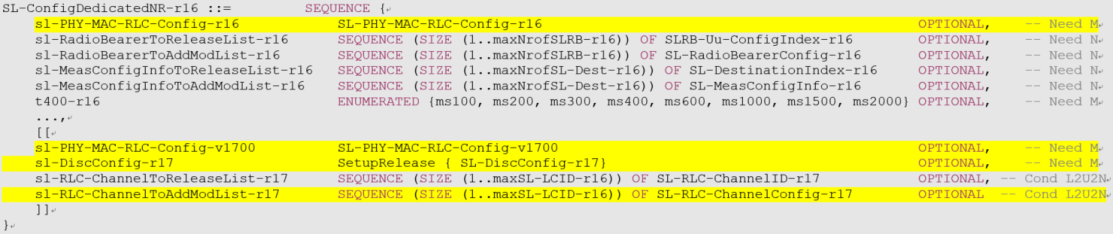 The highlighted part is referring to lower layer configuration provided by gNB-DU. However, currently, the gNB-DU only provides the SL-PHY-MAC-RLC-Config IE. Contribution [11] suggests adding PC5 low layer configuration IE in DU to CU RRC Information IE.Question 3: Do companies agree to add PC5 low layer configuration IE in DU to CU RRC Information IE?Companies clarify that sl-DiscConfig is  not provided by gNB-DU but configured by CU and majority companies agree to include sl-RLC-ChannelToAddModList in DU to CU RRC Information IE.Proposal 4: Include sl-RLC-ChannelToAddModList in DU to CU RRC Information IE. maxnoofPC5RLCchannelsContribution [4] [10] mention the explanation of maxnoofPC5RLCChannels in 9.2.2.7, three options are listed as following,A: Maximum no. of SL RLC bearers allowed for L2 U2N relaying per Relay UE,  [10]B: Maximum no. of PC5 Relay RLC channels allowed for L2 U2N relaying per Remote UE or per Relay UE, [4]C: No changeQuestion 4: which option above is your preference?5 companies (Nokia, E///, CTC, CMCC, HW[with revise]) think it is per remote UE or per relay UE; 1 company (CATT) thinks it is per remote UE; 1 company (ZTE) thinks it is per relay UE. It should be noted, the definition of explanation of maxnoofPC5RLCChannels is also related to the value as Q5.B. Moderator suggest we can continue the discussion on the values in phase 2.  Proposal 5 : The definition of maxnoofPC5RLCChannels is per remote UE or per relay UE.Open issue 1:  the value of maxnoofPC5RLCChannels.  Miscellaneous correctionsContribution [2] [4] [10][11] indicate some changes to align with other specifications. We list those changes as following:A: change undefined timer to T420 [11]B: change maxnoofPC5RLCChannels to 64 [2] [4]C: Change “Uu RLC channel” and “PC5 RLC channel” to “Uu Relay RLC channel” and “PC5 Relay RLC channel” [4] [10]D: the semantics of Sidelink Configuration Container IE should refer to sl-ConfigDedicatedNR-r17 IE [11]E: Add procedure description of “5G ProSe Authorized”, “5G ProSe UE PC5 Aggregate Maximum Bit Rate”, “5G ProSe PC5 Link Aggregate Bit Rate”. [4]F: Add procedure description of “Updated Remote UE Local ID”.[4]G: Remove Uu RLC channel related description and bear mapping in UE context setup procedure. [2] NOTE: For G, moderator think it is related to question 8 and will discuss it in question 8-2.Question 5: Do companies agree the above changes? All companies think A, C, E, F is OK.For B, we can discussed in phase 2 with the conclusion for Q4.For D, 4 companies (Nokia, ZTE, E//, Samsung) think the correction is fine; other 4 companies ( HW, CATT, CTC,CMCC) think it up to the Q3. For G,  we will summary it in Q8-2.Proposal 6: Agree the following corrections (A,C,E,F)  A: change undefined timer to T420 [11]C: Change “Uu RLC channel” and “PC5 RLC channel” to “Uu Relay RLC channel” and “PC5 Relay RLC channel” [4] [10]E: Add procedure description of “5G ProSe Authorized”, “5G ProSe UE PC5 Aggregate Maximum Bit Rate”, “5G ProSe PC5 Link Aggregate Bit Rate”. [4]F: Add procedure description of “Updated Remote UE Local ID” [4]Open issue 2: Semantic description of Sidelink Configuration Container  Editorial correctionsThere are still some editorial and minor corrections proposed in [2] [4] [7] [10] and [11], we will not discuss these editorial corrections on by one, but those corrections  can be taken into account when we work on the CRs in phase2. Correction for TS 38.401 Configuration of PC5/uu RLC channelContribution [9] clarifies that the bearer mapping configurations for Relay UE and Remote UE are different. The bearer mapping for Relay UE are between U2N Remote UE’s DRB/SRB(s) and PC5/Uu Relay RLC channel(s), while the bearer mapping for Remote UE are between U2N Remote UE’s DRB/SRB(s) and PC5 Relay RLC channel(s). The working procedures for Remote UE in TS 38.401, such as step 30 in clause 8.19.1 and step 24 in clause 8.19.2, step 20 in clause 8.19.3 are not correct.  Contribution [1] understands those 3 working procedures is for relay UE only and remove remote UE related description.Question 6-1: Do companies agree that those 3 procedures are for both relay UE and remote UE? Question 6-2: If your answer is Yes for Q 6-1, do you agree the changes for the 3 procedures in contribution [9]?6 companies (Nokia, ZTE, E///, CATT, CTC, Samsung) prefer the change in contribution [1]; 2 companies (HW, CMCC) think those 3 procedures is for both relay UE and remote UE. in addition, 1 company (Samsung) suggests that the flowchart should be changed by terminating the step at relay UE rather than remote UE. Moderator suggests follow majority view for Q6-1, and change in contribution [1] can be used as baseline for CR preparation. Further discussion can be performed in phase2 on whether the flowchart should be changed by terminating the step at relay UE rather than remote UE. Proposal 7:  Taking the changes for step 30 in clause 8.19.1 and step 24 in clause 8.19.2, step 20 in clause 8.19.3 in contribution [1] as baseline for CR preparation.Contribution [12] indicates that Step15 in 8.19.1 is used to prepare PC5 and uu RLC channel for SRB1. uu RLC channel is for Relay UE only and PC5 RLC channel is for both Remote UE and Relay UE. So, step15 should include the Remote UE behaviour, which is align with preparation of PC5 and uu RLC channel for DRBs and SRBs in step 30. For the above reasons, contribution [12] recommends adding Remote UE related description in step 15 in 8.19.1, step 13 in 8.19.2 and step 13 in 8.19.3 and removing NOTE about earlier performed fore step 15/13/13. Question 7-1: Do companies agree to add Remote UE related description in step 15 in 8.19.1, step 13 in 8.19.2 and step 13 in 8.19.3? Question 7-2: If your answer is Yes for Q 7-1, do companies agree that change for step 15/13/13  in contribution [12]? 3 companies (Nokia, E///,CMCC) agree the change in contribution [12]; 8 companies (ZTE,HW, CATT, CTC, Samsung) think those steps (15/13/13) is for relay UE only. Moderator suggests following majority view. Moreover, moderator understands that issue is similar as Q6, so, whether the flowchart should be changed to terminate the step at relay UE rather than remote UE for in phase2.Open issue 3: Whether the flowchart should be changed by terminating the step at relay UE rather than remote UE in step 30/24/20, to align with step 15/13/13?Whether to configure uu RLC channel in UE CONTEXT SETUP procedure of Relay UEIn contribution [1], it clarifies that gNB establishes Uu RLC channel for remote UE only after receives SUI. It suggests to remove “During RRC connection establishment procedure of the U2N Relay UE, gNB may configure the U2N Relay UE with Uu RLC channel(s) for relaying of U2N Remote UE’s SRB0/1” in step 3.The conclusion may also affect F1 changes, e.g.  section 3.2.4G: Remove Uu RLC channel related description and bear mapping in UE context setup procedure. [2]Question 8-1 : Do companies agree the change for step 3 in contribution [1]? Question 8-2: if your answer is Yes for 8-1, do you agree to remove Uu RLC channel related description and bear mapping in UE context setup procedure as contribution [2]?7 Companies agree the agree the change for step 3 in contribution [1]; 1 company (ZTE) think it is not necessary. Moderator suggest follow large majority view for Q8.Proposal 8: Remove “During RRC connection establishment procedure of the U2N Relay UE, gNB may configure the U2N Relay UE with Uu RLC channel(s) for relaying of U2N Remote UE’s SRB0/1” in step 3 of TS 38.401 as in contribution [1].Proposal 9: Remove Uu RLC channel related description and bear mapping in UE context setup procedure in TS 38.473 as in contribution [2].Editorial correctionsThere are still some editorial and minor corrections proposed in [1]and [9], we will not discuss these editorial corrections on by one, but those corrections  can be taken into account when we work on the CRs in phase2. OthersIf any significant issue in CRs is ignored, companies can list it here. Moderator will handle it in phase 2.Open issue 4: Size of Uu RLC Channel ID to align with RAN2Conclusion, Recommendations [if needed][TBD]ReferencesSamsung P7 ZTEP9CATTYesSamsung Yes ZTEYesCMCCYesIE/Group NamePresenceRangeIE type and referenceSemantics descriptiongNB-DU UE F1AP ID of Relay UEMgNB-DU UE F1AP ID9.3.1.5Remote UE Local ID M9.3.1.267Sidelink Configuration ContainerOOCTET STRING IE as defined in subclause in TS 38.331 [8] to carry  for remote UE’s SRB1.CATTYesSL-RLC-ChannelToReleaseList only include SL-RLC-ChannelID-r17 which is generated by CU.Samsung Yes This is aligned with RAN2 spec., i.e., One question to group: which RRC IE should be referred to (sl-ConfigDedicatedNR-r17 vs. SL-ConfigDedicatedNR-r16)? The following is the RRC information structure:RRCSetup-v1700-IEs ::=              SEQUENCE {    sl-ConfigDedicatedNR-r17            SetupRelease {SL-ConfigDedicatedNR-r16 }                           OPTIONAL, -- Cond L2RemoteUE    sl-L2RemoteUEConfig-r17             SetupRelease {SL-L2RemoteUEConfig-r17 }                            OPTIONAL, -- Cond L2RemoteUE    nonCriticalExtension                SEQUENCE {}                                                        OPTIONAL}ZTEYesCMCCYesCATTYesSamsung YesZTEYesCMCCYesIE/Group NamePresenceRangeIE type and referenceSemantics descriptionUu RLC Channel IDMB CATTYesSamsung Yes ZTEYesCMCCYesSamsung Yes ZTENO. The second sentence means the REQUEST message (CU sends to DU, including bearer mapping) requests the DU to provide relevant configurations for establishment of Uu RLC channels.Bearer mapping is not provided by DU and should not be added here. 5.	The gNB-CU sends the UE CONTEXT MODIFICATION REQUEST message of the U2N Relay UE to gNB-DU. Such message may request the establishment of Uu RLC channel(s) for the transmission of U2N Remote UE’s SRB0/1.CMCCYesSamsung Maybe no. When setting up PC5 RLC channel for U2N Relay UE, the remote UE ID is not used as indicated by the semantic “This IE is not used in this version of the specification.”. It seems that there is no problem of current specification. ZTEYesCMCCYesCompanyCommentsNokiaYes.ZTEFor 5G ProSe UE PC5 Aggregate Maximum Bit Rate IE, the ASN.1 and tabular keep alignment in TS 38.473. To resolve the misalignment issue in TS 38.413/423, the simplest way is to follow TS 38.473, i.e. change the name to refer to NR UE SL AMBR and remove the FiveG-ProSeUEPC5AggregateMaximumBitrate IE in ASN.1. { ID id-FiveG-ProSeUEPC5AggregateMaximumBitrate	CRITICALITY ignore	TYPE AggregateMaximumBitrate			PRESENCE optional }  HuaweiTechnically, referring to the IE NR UE sidelink Aggregate Maximum Bit Rate or introducing a new IE for 5G ProSe are both fine. The latter option can be clearer. For this issue, we can follow the majority.E///In the previous discussion, companies accepted the way that legacy IE is referred in the tabular, and new set of IEs are defined in ASN.1. Following that, what should be aligned is F1AP, not XnAP and NGAP. In our contribution R3-223417 being covered by CB#SR2, we propose to update ASN.1 with new IE to keep consistent with other specs.	{ ID id-FiveG-ProSeUEPC5AggregateMaximumBitrate	CRITICALITY ignore	TYPE			PRESENCE optional }|CATTSame understanding as ZTE. Keep tabular as it and update Asn.1. ChinaTelecomAgree with ZTE.CMCCWe are fine with both solution. CompanyCommentsNokiawhat is the issue for current spec? ZTEUse a container seems more clean. We are fine with majority view.HuaweiFor simplicity we prefer to keep existing IE. The SL-PathSwitchConfig can already be contained in the CU to DU RRC Information IE of UE CONTEXT SRTUP REQUEST message and UE CONTEXT MODIFICATION REQUEST message (CU to DU RRC Information -> CellGroupConfig -> SL-PathSwitchConfig) so one option is even to not include the container in Path Switch Configuration IE and instead refer to the container in CU to DU information. But the Remote UE Local ID is still needed and the presence of Path Switch Configuration IE is connected with procedural text so this IE is still needed.  E///According to Huawei’s comments, we think it would be one more reason to remove these two IEs and change to container. There are two ways, either remove the existing ones, i.e., Target Relay UE ID and T420, considering they have been covered by CU to DU RRC Information, or replace as proposed in [7]. CATTPrefer to keep existing IE.The timer is generated by CU, CU further send it to DU. DU uses it to generate SL-PathSwitchConfig (SL-PathSwitchConfig contained in CellGroupConfig so it is generated by DU) and send back to CU for further RRC message. Hence DU should receive timer explicitly. China TelecomNo strong view. Agree to follow the majority.CMCCNo strong view.Samsung No. We prefer to keeping the current IEWe don’t understand Huawei’s comment that SL-PathSwitchConfig is already contained in CU to DU RRC Information. In our opinion, the gNB-DU needs to know which relay UE is connected by the remote UE during path switch, and the corresponding cell. This can help gNB-DU perform the admission control to the remote UE w.r.t. the connected relay UE. This case is similar to handover case, where the gNB-DU needs to know the target Cell. In this sense, we prefer to not having such change.  CompanyCommentsNokiaagreeZTEAgree that gNB-DU shall provide sl-RLC-ChannelToAddModList to gNB-CU, which is missing in the current spec.But for sl-DiscConfig which includes thresholds for discovery for Remote/Relay UE is  not provided by gNB-DU but configured by CU as previous agreements. If the intention is for the dedicated resource pool for discovery, it is included in SL-PHY-MAC-RLC-Config IE (SL-PHY-MAC-RLC-Config -> sl-FreqInfoToAddModList -> sl-BWP-ToAddModList -> sl-BWP-DiscPoolConfig). Therefore, we think only PC5 RLC Channel Configuration (including sl-RLC-ChannelToAddModList) needs to add in DU to CU RRC Information IE.gNB-CU’s responsibility:Local Remote UE ID allocationRemote UE and relay UE association and context maintenance Remote UE bearer mapping and multiplexing Relaying Uu/PC5 RLC channel managementE2E QoS split management for relaying Dedicated thresholds for relay discovery gNB-DU’s responsibilityUu adaptation layer (AL) support for CP/UP data Determine the RLC/MAC/PHY Configuration for the relaying Uu/PC5 RLC CHs of relay UE Dedicated resource pool for NR ProSe service (same as legacy) SL-DiscConfig-r17::=                 SEQUENCE {    sl-RelayUE-Config-r17                SetupRelease { SL-RelayUE-Config-r17}                                  OPTIONAL, -- L2RelayUE    sl-RemoteUE-Config-r17               SetupRelease { SL-RemoteUE-Config-r17}                                 OPTIONAL  -- L2RemoteUE}SL-RelayUE-Config-r17::=           SEQUENCE {    threshHighRelay-r17                RSRP-Range                              OPTIONAL,     -- Need R    threshLowRelay-r17                 RSRP-Range                              OPTIONAL,     -- Need R    hystMaxRelay-r17                   Hysteresis                              OPTIONAL,     -- Cond ThreshHighRelay    hystMinRelay-r17                   Hysteresis                              OPTIONAL      -- Cond ThreshLowRelay}SL-RemoteUE-Config-r17::=           SEQUENCE {    threshHighRemote-r17                RSRP-Range                                       OPTIONAL,     -- Need R    hystMaxRemote-r17                   Hysteresis                                       OPTIONAL,     -- Cond ThreshHighRemote    sl-ReselectionConfig-r17            SL-ReselectionConfig-r17                         OPTIONAL      -- Need R}SL-ReselectionConfig-r17::=         SEQUENCE {    sl-RSRP-Thresh-r17                  SL-RSRP-Range-r16                                OPTIONAL,     -- Need R    sl-FilterCoefficient-RSRP-r17       FilterCoefficient                                OPTIONAL,     -- Need R    sl-HystMin-r17                      Hysteresis                                       OPTIONAL      -- Need R}HuaweiNot all configurations in sl-ConfigDedicatedNR-r17 are determined by gNB-DU. In RAN3, we have agreed that gNB-CU is responsibe for the dedicated thresholds determination for relay discovery and the Uu/PC5 RLC channel management. In RAN2, sl-DiscConfig-r17 defines the Uu RSRP threshold configured by the network, which is used for relay UE or Remote UE’s discovery operation. Therefore, it should be determined by gNB-CU.sl-RLC-ChannelToAddModList-r17 provides the SL RLC bearer configuration information for PC5 Relay RLC channel between L2 U2N Relay UE and L2 U2N Remote UE, which include the RLC channel ID and some lower layer configurations. RLC channel ID is indicated by the gNB-CU, and gNB-DU generates the configurations according to gNB-CU’s indication. Therefore, sl-RLC-ChannelToAddModList-r17 can be included in DU to CU RRC Information IE. It seems RAN2 is still discussing the detailed IE and the structure. One thing that is important to remember for us in RAN3 is that it is always easier from compatibility point of view to add IEs rather than delete or change. So if we agree on something now, we need to have the understanding that we may need to revise these IEs in the future (maybe in a NBC way).E///For discovery config, there is no need to transfer to CU since it is only used between remote UE and relay UE.For RLC Channel to add/mod list, it can be useful for the CU during mapping.One question why RLC Channel to release list is not sent from DU to CU then?CATTsl-RLC-ChannelToAddModList is sent from DU to CU, while sl-DiscConfig is generated by CU. sl-RLC-ChannelToAddModList only include SL-RLC-ChannelID-r17 which is generated by CU.Hence sl-RLC-ChannelToAddModList and sl-PHY-MAC-RLC-Config can be included in Sidelink configuration container.China TelecomAgree to include sl-RLC-ChannelToAddModList-r17 in DU to CU RRC Information IE, sl-DiscConfig is determined by CU.CMCCWe share same view as ZTE, only PC5 RLC Channel Configuration needs to be added in DU to CU RRC Information IE.Samsung We are fine to only include sl-RLC-ChannelToAddModList-r17 in DU to CU RRC Information IE.CompanyCommentsNokiaPrefer B.  ZTE After further thinking, we think the maxnoofPC5RLCChannels shall be in the scope of Relay UE, which is used to count the total number of PC5 RLC channels across multiple Remote UEs connected to one Relay UE. While the PC5 RLC channel ID shall be per remote UE. The value of maxnoofPC5RLCChannels shall be (no. Of PC5 RLC channel per Remote UE) * (max no. Of Remote UE), i.e. 64 * 256 = 16384.However, if maxnoofPC5RLCChannels supports both per Remote UE and per Relay UE, there may need two different values of maxnoofPC5RLCChannels (or two IE names to differentiate) for Remote UE and Relay UE respectively. For example, if maxnoofPC5RLCChannels is per Remote UE, the maxnoofPC5RLCChannels = 64. If it is per Relay UE,  maxnoofPC5RLCChannels = 16384. This may lead more spec impacts.While if maxnoofPC5RLCChannels supports both per Remote UE and per Relay UE and maxnoofPC5RLCChannels = 64, it means Relay UE may serve at most 64 Remote UEs with only one PC5 RLC channel towards each Remote UE. It is not aligned with RAN2, i.e. Remote UE local ID is 8bits.HuaweiThe maximum number of PC5 RLC channel is currently 512 in 38.331. The range of remote UE ID is 256. Hence, we could assume that the of PC5 RLC channel ID is unique per relay.  Therefore, we would like to revise our proposal for ranges and suggest that:The maximum number of PC5 RLC channel is 512.The range of PC5 RLC channel ID is 1..512Then for the definition, the range is for both, so either we change to remote or relay or we just simply say per UEE///BCATTPer remote UE. maxnoofPC5RLCChannels=512China TelecomPrefer B.  CMCCOption B.SamsungOption BCompanyCommentsNokiaAgree with all.ZTEA, C, D, E, F are agreeable.B is related to the conclusion of Question-4. As comment in Q4, we think the value of maxnoofPC5RLCChannels is 16384, i.e. no need to change in tabular. But the ASN.1 shall be changed to keep align.For G, as moderator point out, it is related to Question 8-2. As our comments in Q 8-2, we think the change is not necessary.HuaweiA: OKB: see comments in Q4C: OK, to align the terminologyD: See comments in Q3 - not all configurations are determined by gNB-DU.  E: OKF: OKG: OK.E///A is not needed once Q2 is agreed, since T420 is previously defined as Txxxx and will be included in the container.B is incorrect, the max number of PC5 RLC channels should be 512 as defined in TS 38.331, i.e., SL-RLC-ChannelID.C okD seems ok, the info in the container is used by CU to configure the UE.E, F, G ok Agree: A,C,E,F,G B. see Q4.D. see Q3.China TelecomAgree A, C, E, F, G.B: See comments in Q4.D: See comments in Q3.CMCCA, C, E, F: agreeB,D:  follow the discussion result of Q4/Q3Samsung A, C, D, E, F: OK B: it should be 512 as RAN2 spec. For D, we would clarify that this semantic is for the container used in INITIAL UL RRC MESSAGE. So, we don’t need link it to Q3. In the semantics, we indicates as follows:“ IE as defined in subclause in TS 38.331 [8] to carry  for remote UE’s SRB1.”CompanyCommentsNokiaAgree that the bearer mapping is different for Relay and Remote. But 38.401 is RAN3 spec, and should focus on RAN3 related mapping configuration. So Prefer contribution [1].ZTEAs point out in [1], the configuration of PC5 RLC channels and bearer mapping for the transmission of U2N Remote UE’s SRB2 and DRBs is performed at step 25/26. Thus, step 30 could only performed for Relay UE. An additional step could be added for add/mod/release of PC5/Uu RLC channels if necessary. Generally, these 3 steps for both relay/remote UE or only for relay UE are OK. We slightly prefer the changes for the 3 steps in [1].HuaweiagreeE///Also prefer to keep the changes within RAN3’s aspects. Suggest going for [1].CATT[1]. Those three procedures are for relay UE only.China TelecomPrefer [1].CMCCAgreeSamsung The changes in [1] are fine to us. Meanwhile, the figure should be changed by terminating the step at relay UE rather than remote UE. CompanyCommentsZTEAs our comments in Q 6-1, we slightly prefer the changes for the 3 steps in [1].HuaweiagreeCMCCAgreeCompanyCommentsNokiaagreeZTEFor Remote UE, the PC5 RLC channel configuration for SRB1 is in step 14, so  step 15 is only for Relay UE and no need to add remote UE related description. Not understand the logic why step 15 shall be aligned with step 30. Moreover, as comments in Q6-1, we prefer step 30 is only for Relay UE. Based on previous agreements, the configuration of Uu RLC channel for SRB1 at relay UE might be performed in relay UE initial context setup, so the NOTE shall be kept as it is.HuaweiStep 15 in 8.19.1  is dedicated for Relay UE. It can be described in bullet 13 if needed. E///Fine with the changes. Small comment on “Relay UE”, better change to “Relay UE and/or Remote UE”.CATTStep 15 is for relay UE only. NOTE 1 is needed. The RRC reconfiguration of relay UE after receiving SUI can be used for prepare PC5 and Uu RLC channel for SRB0/1China TelecomStep 15 is only for Relay UE.After receiving SUI message, gNB can configure the Uu/PC5 RLC channel for relay UE, so NOTE 1 should be kept.CMCC Agree. Step 14 is described as “The gNB-DU sends the RRCSetup message to the U2N Remote UE via the U2N Relay UE.” , in our understanding, step 14 does not include the prepare behavior for remote UE. So, the step 15 should include remote UE description for SRB1.Moreover, step 15 is similar as step 30, both procedure is also for both remote UE and relay UE. We do not find reason to discriminate them. In addition, the flow chart  for remote UE establishment procedure in TS38.300 is quoted as follow. In general, the procedures should be aligned.Samsung Step 15 is not for Relay UE. The configuration related to Remote UE is applied in Step 14, i.e., RRCSetup Message will contain the mapping information for remote UE. CompanyCommentsNokiaagreeE///agreeCMCCAgreeCompanyCommentsNokiaAgree with the change for Step 3 in Contribution [1]. ZTEWe disagree with the reason for the change in [1]. Relay UE could be configured with Uu Relay RLC channel before serving any remote UEs, in another word, gNB is able to configure Uu relay RLC channel for relay UE before receiving SUI, i.e. only configure Uu Relay RLC channel by cellGroupConfig but without sl-L2RelayUEConfig. After receiving SUI from Relay UE, gNB further configures the Relay UE with sl-L2RelayUEConfig, which includes remote UE L2 ID, remote UE local ID and bearer mapping. Remote UE L2 ID is used to notify Relay UE about the remote UE that will connect with the Relay UE and to identify the bearer mapping, it has no relation to Uu RLC channel configuration.CellGroupConfig ::=                        SEQUENCE {cellGroupId                                CellGroupId,...uu-Relay-RLC-ChannelToAddModList-r17       SEQUENCE (SIZE(1..maxUu-Relay-RLC-ChannelID-r17)) OF Uu-Relay-RLC-ChannelConfig-r17            OPTIONAL,   -- Need N...}Therefore, we shall stick to the previous agreement. The change in [1] is not necessary.The UE CONTEXT SETUP REQUEST message of relay UE can be used to request the setup of Uu RLC channel(s) for SRB0/SRB1, respectively.HuaweiAgreeE///Agree with the changesCATTAgree To ZTE: if we configure cellGroupConfig but without sl-L2RelayUEConfig first during RRC connection establishment procedure of the U2N Relay UE, we cannot say we set up a Uu relay RLC channel. It should be a Uu RLC channel for normal UE. What is the meaning of setup a Uu RLC for a relay UE in UE context setup procedure of relay UE during remote UE initial access?China TelecomFine in general, it can be supported in future Release.CMCCAgreeSamsung Agree CompanyCommentsNokiaAgreeHuaweiAgreeE///AgreeCATTAgree China TelecomAgreeCMCCAgree Samsung Agree CompanyCommentsSamsung The following changes in [11] may need to be taken into account in order to align with RAN2 .9.3.1.266	Uu RLC Channel IDThis IE uniquely identifies a Uu RLC channel for a L2 U2N Relay UE.1R3-223223CR on TS38.401 for Rel-17 Sidelink Relay (CATT)CR0209r, TS 38.401 v17.0.0, Rel-17, Cat. F2R3-223224CR on TS38.473 for Rel-17 Sidelink Relay (CATT)CR0882r, TS 38.473 v17.0.0, Rel-17, Cat. F3R3-223228Corrections on NR SL Relay  for 38.413 (ZTE)CR0793r, TS 38.413 v17.0.0, Rel-17, Cat. F4R3-223229Miscellaneous corrections on NR SL Relay for 38.473 (ZTE)CR0883r, TS 38.473 v17.0.0, Rel-17, Cat. F5R3-223257Corrections for 5G ProSe UE PC5 Aggregate Maximum Bit Rate IE (NGAP) (Nokia, Nokia Shanghai Bell)CR0794r, TS 38.413 v17.0.0, Rel-17, Cat. F6R3-223258Corrections for 5G ProSe UE PC5 Aggregate Maximum Bit Rate IE (XnAP) (Nokia, Nokia Shanghai Bell)CR0793r, TS 38.423 v17.0.0, Rel-17, Cat. F7R3-223415SL Relay corrections over F1 (Ericsson)CR0918r, TS 38.473 v17.0.0, Rel-17, Cat. F8R3-223416phase-2 corrections for SL Relay (Ericsson)draftCR9R3-223485Corrections to SL relay (Huawei)CR0219r, TS 38.401 v17.0.0, Rel-17, Cat. F10R3-223486Corrections for SL relay (Huawei)CR0930r, TS 38.473 v17.0.0, Rel-17, Cat. F11R3-223545Correction on Rel-17 sidelink relay (F1AP) (Samsung)CR0941r, TS 38.473 v17.0.0, Rel-17, Cat. F12R3-223653CR to TS38.401 on R17 Sidelink Relay (CMCC)CR0230r, TS 38.401 v17.0.0, Rel-17, Cat. F